 Little Bees Children Self Help Group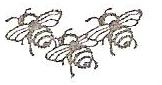 P.O. BOX 54048-00200, Nairobi Mobile: 0722-455222Email: slittlebees@yahoo.com 14th May 2012FROM: MATHIAS MESO TO: SPONSOR EYDIS MARIADear our new Sponsor Eydis Maria,RE: DAP REPORT FROM JANUARY TO APRIL 2012Receive warm greetings from Kenya, hoping will found you well. Mathias Meso is a baby class pupil who is so talkative and has many friends. He likes to lay with teddy bear I bought him from his donation he requested me. Meso likes counting in his class.Meso has been well, no problem in his health and he is always happy, he tells other children my father died, but God has given me another father who is buying me teddy bear, that is his sponsor. Meso saw his father after being killed, people crying, his mum crying, so it is very hard Meso to forget; that’s why he tells children his story. But when he got you as his sponsor his anger and sorrow is reducing. He now plays with other friends with football. Meso is good, he enjoys to play with Alex De Rocha. Thank you. Yours sincerely, Lucy Odipo.